Заявитель _____________________________________________________________ в лице ________________________________________________________________ заявляет, что _________________________________________________________ соответствует требованиям _____________________________________________ Декларация о соответствии принята на основании ________________________ Дополнительная информация _____________________________________________ Декларация о соответствии действительна с даты регистрации по _____________________ включительно                                               ________________                _______________________________________   (подпись)                              (инициалы и фамилия руководителя организации-заявителя       М.П.                                                  или физического лица, зарегистрированного в качестве                                                                         индивидуального предпринимателя)Сведения о регистрации декларации о соответствии:Регистрационный номер декларации о соответствии: ТС N ________________  Дата регистрации декларации о соответствии ___________________________ 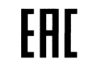 ТАМОЖЕННЫЙ СОЮЗДЕКЛАРАЦИЯ О СООТВЕТСТВИИ